ARTS PLASTIQUES							ColoriageVoir les vidéos en ouvrant les lienshttps://youtu.be/52uEnI1vjCM       (conte pour Pâques)    43minhttps://youtu.be/wjPk_zBZLgwColorie ce joli panier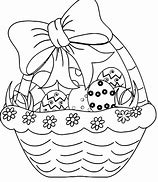 Choisis un personnage du conte pour le reproduire sur une feuille.Collège des Dominicaines de notre Dame de la Délivrande – Araya-Classe : CP                                                                   Avril 2020 – 1ère semaineNom : ________________________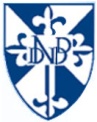 